‌BULLETIN D’ADHESION OU DE RENOUVELLEMENT ANNEE 2021-2022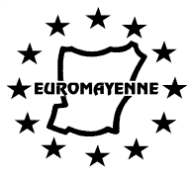 											
Cotisation annuelle du 1er septembre 2021 au 31 août 2022 :JEUNE ADHERENT < 25 ans au 01/09/2021 :	10€INDIVIDUEL : 1 Personne 	15€FAMILLE : Couple ou Parents et enfant(s) <18 ans sous le même foyer fiscal	25€ASSOCIATION / ENTREPRISE :	50€COTISATION RÉDUITE DE MOITIÉ pour toute première adhésion à l’association entre le 1er mars et le 30 juin 2022COTISATION A RÉGLER EN TOTALITÉ entre le 1er juillet et le 31 août 2022, VALABLE JUSQU’AU 31 AOUT 2023.Les informations recueillies sont nécessaires pour votre adhésion. Elles sont enregistrées dans un logiciel sécurisé par la trésorière de l’association, Roselyne Speyer. Ces données sont utilisées dans le but de vous informer des projets et activités diverses de l’association et sont communiquées à la présidente et au Conseil d’administration ainsi qu’aux responsables des divers groupes d’intérêt. La durée de conservation de vos données se termine en cas de non renouvellement d’adhésion. Conformément à la loi « Informatique et libertés » du 6 janvier 1978 modifiée et au Règlement Européen 2016/678/UE  du 27 avril 2016 vous bénéficiez d’un droit d’accès, de rectifications, de portabilité et d’effacement de vos données. Si vous souhaitez exercer ce droit et obtenir communication des informations vous concernant, veuillez-vous adresser à Roselyne Speyer.J’accepte le traitement de mes données personnelles comme indiqué ci-dessus     Signature…………………..……………………..    Date…………………………. Règlement par virement après le 1er septembre, libellez votre ordre de virement en débutant par cotisation 2021-2022, puis votre Nom & prénom. Envoi du formulaire d’adhésion par email à roselyne.speyer@orange.fr ou tresorier@euromayenne.orgIBAN EuroMayenne : FR76 1790 6000 9010 8783 8600 003 MERCI  DE NOTER QUE LE PAIEMENT PAR CHEQUE DOIT RESTER UNE EXCEPTION  Règlement par chèque à l’ordre d’EuroMayenne à envoyer avec le formulaire dûment rempli à la trésorière Mme Roselyne Speyer, EuroMayenne, 75 Rue Sainte Catherine, 53000 LAVAL,  06 79 78 82 79 Consentement obligatoire selon le RGPDADHERENTCONJOINT OU  PARTENAIRECONJOINT OU  PARTENAIRECivilité  M.     Mme     Mlle    Autre                                  M.     Mme     Mlle    Autre                                  M.     Mme     Mlle    AutreNom : Prénom :Profession / statut :Date de naissance :Nationalité :   Enfants moins de 18 ans résidants chez les parents, le cas échéant : (continuez au verso si plus de deux)   Enfants moins de 18 ans résidants chez les parents, le cas échéant : (continuez au verso si plus de deux)   Enfants moins de 18 ans résidants chez les parents, le cas échéant : (continuez au verso si plus de deux)Prénom :                                                               Nom si différent :                                                     Date de naissance :Prénom :                                                               Nom si différent :                                                     Date de naissance :Prénom :                                                               Nom si différent :                                                     Date de naissance :Prénom :                                                               Nom si différent :                                                     Date de naissance :Prénom :                                                               Nom si différent :                                                     Date de naissance :Prénom :                                                               Nom si différent :                                                     Date de naissance :Adresse :Adresse :Adresse :fixe :                                 fixe :                                  portable :e-mail :	   ____________________________________  @  ____________________________________e-mail :	   ____________________________________  @  ____________________________________e-mail :	   ____________________________________  @  ____________________________________